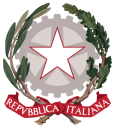 Istituto di Istruzione Secondaria Superiore "Archimede"Via Sipione, 147 - 96019 Rosolini (SR)  Tel.0931/502286 – Fax: 0931/850007e-mail: sris017003@istruzione.it - sris017003@pec.istruzione.it C.F. 83001030895 - Cod. Mecc. SRIS017003Codice Univoco Ufficio: UF5C1Ywww.istitutosuperiorearchimede.edu.itFORMAZIONE NEOASSUNTI REGISTRO ATTIVITÀ PEER TO PEER 20…-20…Il presente modello di raccolta delle firme, è un promemoria ed un’autocertificazione da presentare al Dirigente Scolastico della scuola di servizio.Il Tutor……………………………………………….Il docente neoassunto…………………………………………………….N.B. Il presente modello non è in alcun modo vincolante per le istituzioni scolastiche che potranno anche  contestualizzarlo e adattarlo ad esigenze specifiche.ISTITUZIONE SCOLASTICA DI SERVIZIONOME E COGNOMEDOCENTE NEOASSUNTONOME E COGNOMETUTOR SCOLASTICOTipologia AttivitàDataOrarioFirma del docenteFirma del tutor  Attività svoltaPROGRAMMAZIONE E SVILUPPOCONDIVISO	(NEOASSUNTO	E TUTOR) - totale 3 oreSpecificare allegati (es. Scheda programmazione      Protocollo osservazione       Schede di osservazione)Tipologia AttivitàGIORNIOrarioFirma del docenteFirma del tutor  Attività svoltaOSSERVAZIONE DEL  NEOASSUNTO NELLA CLASSE DEL TUTOR - totale 4 ore……………………………………….………………………………………………………..…………………………….…………………………….……………………………..Specificare allegati:(es: n° 4 schede di osservazione a cura del neoassunto)Tipologia AttivitàGIORNIOrarioFirma del docenteFirma del tutorRelazione sull’attività svoltaOSSERVAZIONE DEL TUTOR NELLA CLASSE DEL NEOASSUNTO - totale 4  ore………………………...……………………………………………………………………………………………………………………………………………….Specificare allegati:(es: n° 4 schede di osservazione a cura del tutor)Tipologia AttivitàDataOrarioFirma del docenteFirma del tutorRelazione sull’attività svoltaVALUTAZIONE DELL'ESPERIENZA– totale 1 oraSpecificare allegati:(es: Relazione sull’esperienza realizzata a cura del docente neoassunto controfirmata dal tutor). 